  ANEXO 1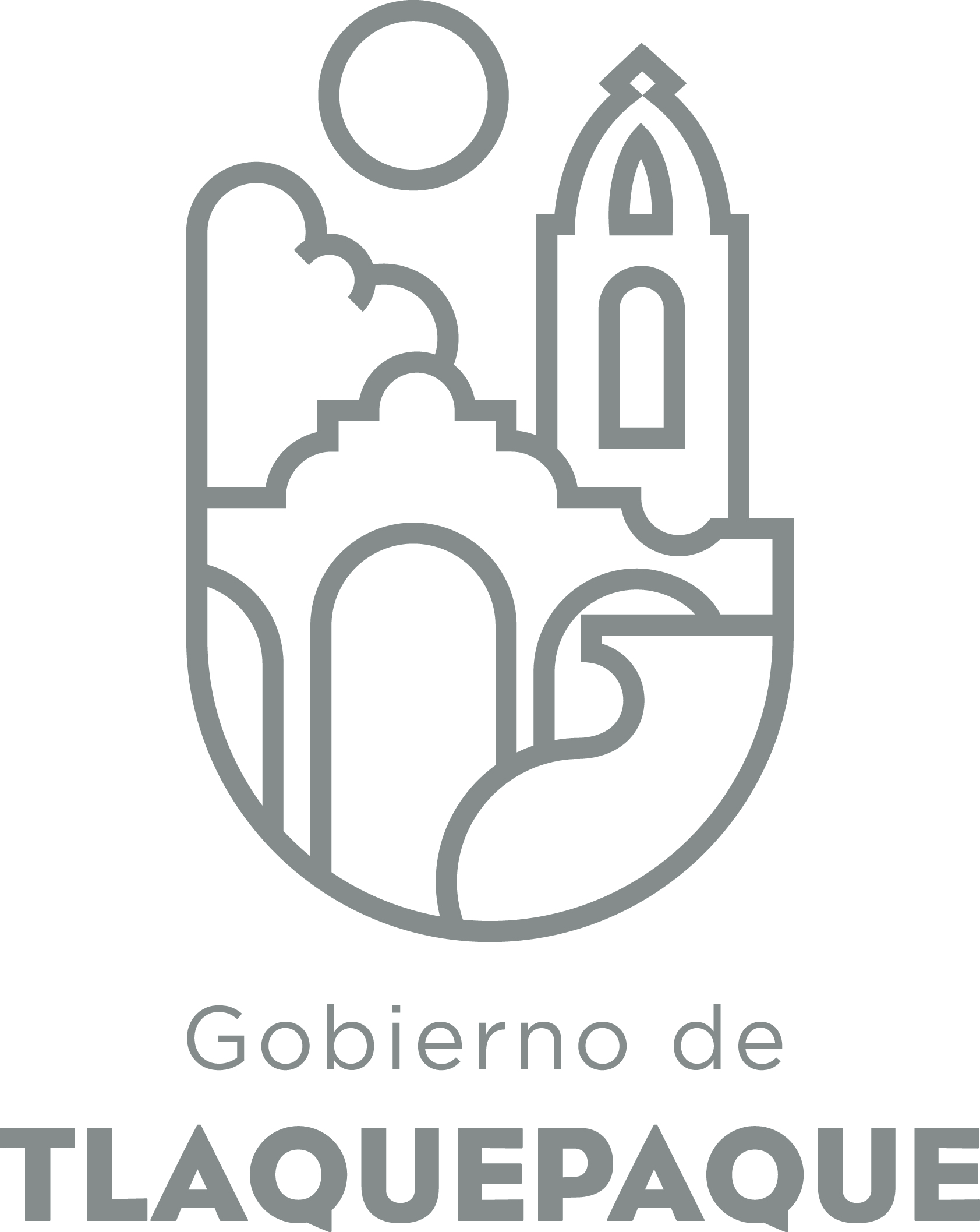 
1.- DATOS GENERALESANEXO 22.- OPERACIÓN DE LA PROPUESTARecursos empleados para la realización del Programa/Proyecto/Servicio/Campaña (PPSC) DIRECCIÓN GENERAL DE POLÍTICAS PÚBLICASCARATULA PARA LA ELABORACIÓN DE PROYECTOS.A)Nombre del programa/proyecto/servicio/campañaA)Nombre del programa/proyecto/servicio/campañaA)Nombre del programa/proyecto/servicio/campañaA)Nombre del programa/proyecto/servicio/campañaIniciativa de capacitación laboral, vinculación de agentes capacitadores y buscadores de empleo para la capacitación laboralIniciativa de capacitación laboral, vinculación de agentes capacitadores y buscadores de empleo para la capacitación laboralIniciativa de capacitación laboral, vinculación de agentes capacitadores y buscadores de empleo para la capacitación laboralIniciativa de capacitación laboral, vinculación de agentes capacitadores y buscadores de empleo para la capacitación laboralIniciativa de capacitación laboral, vinculación de agentes capacitadores y buscadores de empleo para la capacitación laboralIniciativa de capacitación laboral, vinculación de agentes capacitadores y buscadores de empleo para la capacitación laboralEjeEjeB) Dirección o Área ResponsableB) Dirección o Área ResponsableB) Dirección o Área ResponsableB) Dirección o Área ResponsableDepartamento de Promoción Laboral Departamento de Promoción Laboral Departamento de Promoción Laboral Departamento de Promoción Laboral Departamento de Promoción Laboral Departamento de Promoción Laboral EstrategiaEstrategiaC)  Problemática que atiende la propuestaC)  Problemática que atiende la propuestaC)  Problemática que atiende la propuestaC)  Problemática que atiende la propuestaDe acuerdo con datos de INEGI 2010 en el municipio de San Pedro Tlaquepaque, la población total de 15 años o más que cuenta con algún grado de educación media superior o estudios posteriores es de 143,780 habitantes que representan tan solo el 34.84%. El rango de edad donde inicia la disminución de la población que cuenta con los grados de estudio descritos es de 25 a 29 años, siendo esta la población donde comienza el menor nivel educativo.Por otro lado Tlaquepaque  cuenta con nueve parques industriales lo que representa una muestra del desarrollo económico y tecnológico del municipio; esto genera la necesidad de contar con recursos humanos cada vez más capacitado para dar cobertura a la oferta de empleo,  por lo tanto es necesarios proporcionar capacitación para el empleo, enfocada a desarrollar competencias para actividades productivas con el fin de generar bienestar a los ciudadanos de Tlaquepaque.De acuerdo con datos de INEGI 2010 en el municipio de San Pedro Tlaquepaque, la población total de 15 años o más que cuenta con algún grado de educación media superior o estudios posteriores es de 143,780 habitantes que representan tan solo el 34.84%. El rango de edad donde inicia la disminución de la población que cuenta con los grados de estudio descritos es de 25 a 29 años, siendo esta la población donde comienza el menor nivel educativo.Por otro lado Tlaquepaque  cuenta con nueve parques industriales lo que representa una muestra del desarrollo económico y tecnológico del municipio; esto genera la necesidad de contar con recursos humanos cada vez más capacitado para dar cobertura a la oferta de empleo,  por lo tanto es necesarios proporcionar capacitación para el empleo, enfocada a desarrollar competencias para actividades productivas con el fin de generar bienestar a los ciudadanos de Tlaquepaque.De acuerdo con datos de INEGI 2010 en el municipio de San Pedro Tlaquepaque, la población total de 15 años o más que cuenta con algún grado de educación media superior o estudios posteriores es de 143,780 habitantes que representan tan solo el 34.84%. El rango de edad donde inicia la disminución de la población que cuenta con los grados de estudio descritos es de 25 a 29 años, siendo esta la población donde comienza el menor nivel educativo.Por otro lado Tlaquepaque  cuenta con nueve parques industriales lo que representa una muestra del desarrollo económico y tecnológico del municipio; esto genera la necesidad de contar con recursos humanos cada vez más capacitado para dar cobertura a la oferta de empleo,  por lo tanto es necesarios proporcionar capacitación para el empleo, enfocada a desarrollar competencias para actividades productivas con el fin de generar bienestar a los ciudadanos de Tlaquepaque.De acuerdo con datos de INEGI 2010 en el municipio de San Pedro Tlaquepaque, la población total de 15 años o más que cuenta con algún grado de educación media superior o estudios posteriores es de 143,780 habitantes que representan tan solo el 34.84%. El rango de edad donde inicia la disminución de la población que cuenta con los grados de estudio descritos es de 25 a 29 años, siendo esta la población donde comienza el menor nivel educativo.Por otro lado Tlaquepaque  cuenta con nueve parques industriales lo que representa una muestra del desarrollo económico y tecnológico del municipio; esto genera la necesidad de contar con recursos humanos cada vez más capacitado para dar cobertura a la oferta de empleo,  por lo tanto es necesarios proporcionar capacitación para el empleo, enfocada a desarrollar competencias para actividades productivas con el fin de generar bienestar a los ciudadanos de Tlaquepaque.De acuerdo con datos de INEGI 2010 en el municipio de San Pedro Tlaquepaque, la población total de 15 años o más que cuenta con algún grado de educación media superior o estudios posteriores es de 143,780 habitantes que representan tan solo el 34.84%. El rango de edad donde inicia la disminución de la población que cuenta con los grados de estudio descritos es de 25 a 29 años, siendo esta la población donde comienza el menor nivel educativo.Por otro lado Tlaquepaque  cuenta con nueve parques industriales lo que representa una muestra del desarrollo económico y tecnológico del municipio; esto genera la necesidad de contar con recursos humanos cada vez más capacitado para dar cobertura a la oferta de empleo,  por lo tanto es necesarios proporcionar capacitación para el empleo, enfocada a desarrollar competencias para actividades productivas con el fin de generar bienestar a los ciudadanos de Tlaquepaque.De acuerdo con datos de INEGI 2010 en el municipio de San Pedro Tlaquepaque, la población total de 15 años o más que cuenta con algún grado de educación media superior o estudios posteriores es de 143,780 habitantes que representan tan solo el 34.84%. El rango de edad donde inicia la disminución de la población que cuenta con los grados de estudio descritos es de 25 a 29 años, siendo esta la población donde comienza el menor nivel educativo.Por otro lado Tlaquepaque  cuenta con nueve parques industriales lo que representa una muestra del desarrollo económico y tecnológico del municipio; esto genera la necesidad de contar con recursos humanos cada vez más capacitado para dar cobertura a la oferta de empleo,  por lo tanto es necesarios proporcionar capacitación para el empleo, enfocada a desarrollar competencias para actividades productivas con el fin de generar bienestar a los ciudadanos de Tlaquepaque.Línea de AcciónLínea de AcciónC)  Problemática que atiende la propuestaC)  Problemática que atiende la propuestaC)  Problemática que atiende la propuestaC)  Problemática que atiende la propuestaDe acuerdo con datos de INEGI 2010 en el municipio de San Pedro Tlaquepaque, la población total de 15 años o más que cuenta con algún grado de educación media superior o estudios posteriores es de 143,780 habitantes que representan tan solo el 34.84%. El rango de edad donde inicia la disminución de la población que cuenta con los grados de estudio descritos es de 25 a 29 años, siendo esta la población donde comienza el menor nivel educativo.Por otro lado Tlaquepaque  cuenta con nueve parques industriales lo que representa una muestra del desarrollo económico y tecnológico del municipio; esto genera la necesidad de contar con recursos humanos cada vez más capacitado para dar cobertura a la oferta de empleo,  por lo tanto es necesarios proporcionar capacitación para el empleo, enfocada a desarrollar competencias para actividades productivas con el fin de generar bienestar a los ciudadanos de Tlaquepaque.De acuerdo con datos de INEGI 2010 en el municipio de San Pedro Tlaquepaque, la población total de 15 años o más que cuenta con algún grado de educación media superior o estudios posteriores es de 143,780 habitantes que representan tan solo el 34.84%. El rango de edad donde inicia la disminución de la población que cuenta con los grados de estudio descritos es de 25 a 29 años, siendo esta la población donde comienza el menor nivel educativo.Por otro lado Tlaquepaque  cuenta con nueve parques industriales lo que representa una muestra del desarrollo económico y tecnológico del municipio; esto genera la necesidad de contar con recursos humanos cada vez más capacitado para dar cobertura a la oferta de empleo,  por lo tanto es necesarios proporcionar capacitación para el empleo, enfocada a desarrollar competencias para actividades productivas con el fin de generar bienestar a los ciudadanos de Tlaquepaque.De acuerdo con datos de INEGI 2010 en el municipio de San Pedro Tlaquepaque, la población total de 15 años o más que cuenta con algún grado de educación media superior o estudios posteriores es de 143,780 habitantes que representan tan solo el 34.84%. El rango de edad donde inicia la disminución de la población que cuenta con los grados de estudio descritos es de 25 a 29 años, siendo esta la población donde comienza el menor nivel educativo.Por otro lado Tlaquepaque  cuenta con nueve parques industriales lo que representa una muestra del desarrollo económico y tecnológico del municipio; esto genera la necesidad de contar con recursos humanos cada vez más capacitado para dar cobertura a la oferta de empleo,  por lo tanto es necesarios proporcionar capacitación para el empleo, enfocada a desarrollar competencias para actividades productivas con el fin de generar bienestar a los ciudadanos de Tlaquepaque.De acuerdo con datos de INEGI 2010 en el municipio de San Pedro Tlaquepaque, la población total de 15 años o más que cuenta con algún grado de educación media superior o estudios posteriores es de 143,780 habitantes que representan tan solo el 34.84%. El rango de edad donde inicia la disminución de la población que cuenta con los grados de estudio descritos es de 25 a 29 años, siendo esta la población donde comienza el menor nivel educativo.Por otro lado Tlaquepaque  cuenta con nueve parques industriales lo que representa una muestra del desarrollo económico y tecnológico del municipio; esto genera la necesidad de contar con recursos humanos cada vez más capacitado para dar cobertura a la oferta de empleo,  por lo tanto es necesarios proporcionar capacitación para el empleo, enfocada a desarrollar competencias para actividades productivas con el fin de generar bienestar a los ciudadanos de Tlaquepaque.De acuerdo con datos de INEGI 2010 en el municipio de San Pedro Tlaquepaque, la población total de 15 años o más que cuenta con algún grado de educación media superior o estudios posteriores es de 143,780 habitantes que representan tan solo el 34.84%. El rango de edad donde inicia la disminución de la población que cuenta con los grados de estudio descritos es de 25 a 29 años, siendo esta la población donde comienza el menor nivel educativo.Por otro lado Tlaquepaque  cuenta con nueve parques industriales lo que representa una muestra del desarrollo económico y tecnológico del municipio; esto genera la necesidad de contar con recursos humanos cada vez más capacitado para dar cobertura a la oferta de empleo,  por lo tanto es necesarios proporcionar capacitación para el empleo, enfocada a desarrollar competencias para actividades productivas con el fin de generar bienestar a los ciudadanos de Tlaquepaque.De acuerdo con datos de INEGI 2010 en el municipio de San Pedro Tlaquepaque, la población total de 15 años o más que cuenta con algún grado de educación media superior o estudios posteriores es de 143,780 habitantes que representan tan solo el 34.84%. El rango de edad donde inicia la disminución de la población que cuenta con los grados de estudio descritos es de 25 a 29 años, siendo esta la población donde comienza el menor nivel educativo.Por otro lado Tlaquepaque  cuenta con nueve parques industriales lo que representa una muestra del desarrollo económico y tecnológico del municipio; esto genera la necesidad de contar con recursos humanos cada vez más capacitado para dar cobertura a la oferta de empleo,  por lo tanto es necesarios proporcionar capacitación para el empleo, enfocada a desarrollar competencias para actividades productivas con el fin de generar bienestar a los ciudadanos de Tlaquepaque.No. de PP EspecialNo. de PP EspecialD) Ubicación Geográfica / Cobertura  de ColoniasD) Ubicación Geográfica / Cobertura  de ColoniasD) Ubicación Geográfica / Cobertura  de ColoniasD) Ubicación Geográfica / Cobertura  de ColoniasMunicipio de San Pedro TlaquepaqueMunicipio de San Pedro TlaquepaqueMunicipio de San Pedro TlaquepaqueMunicipio de San Pedro TlaquepaqueMunicipio de San Pedro TlaquepaqueMunicipio de San Pedro TlaquepaqueVinc al PNDVinc al PNDE) Nombre del Enlace o ResponsableE) Nombre del Enlace o ResponsableE) Nombre del Enlace o ResponsableE) Nombre del Enlace o ResponsableMtra. Nayely Ordaz FernándezMtra. Nayely Ordaz FernándezMtra. Nayely Ordaz FernándezMtra. Nayely Ordaz FernándezMtra. Nayely Ordaz FernándezMtra. Nayely Ordaz FernándezVinc al PEDVinc al PEDF) Objetivo específicoF) Objetivo específicoF) Objetivo específicoF) Objetivo específicoFacilitar la colocación de buscadores de empleo en un empleo formal, a través de programas de capacitación.Facilitar la colocación de buscadores de empleo en un empleo formal, a través de programas de capacitación.Facilitar la colocación de buscadores de empleo en un empleo formal, a través de programas de capacitación.Facilitar la colocación de buscadores de empleo en un empleo formal, a través de programas de capacitación.Facilitar la colocación de buscadores de empleo en un empleo formal, a través de programas de capacitación.Facilitar la colocación de buscadores de empleo en un empleo formal, a través de programas de capacitación.Vinc al PMetDVinc al PMetDG) Perfil de la población atendida o beneficiariosG) Perfil de la población atendida o beneficiariosG) Perfil de la población atendida o beneficiariosG) Perfil de la población atendida o beneficiariosPoblación en edad de trabajar del municipio de San Pedro TlaquepaquePoblación en edad de trabajar del municipio de San Pedro TlaquepaquePoblación en edad de trabajar del municipio de San Pedro TlaquepaquePoblación en edad de trabajar del municipio de San Pedro TlaquepaquePoblación en edad de trabajar del municipio de San Pedro TlaquepaquePoblación en edad de trabajar del municipio de San Pedro TlaquepaquePoblación en edad de trabajar del municipio de San Pedro TlaquepaquePoblación en edad de trabajar del municipio de San Pedro TlaquepaquePoblación en edad de trabajar del municipio de San Pedro TlaquepaquePoblación en edad de trabajar del municipio de San Pedro TlaquepaqueH) Tipo de propuestaH) Tipo de propuestaH) Tipo de propuestaH) Tipo de propuestaH) Tipo de propuestaJ) No de BeneficiariosJ) No de BeneficiariosK) Fecha de InicioK) Fecha de InicioK) Fecha de InicioFecha de CierreFecha de CierreFecha de CierreFecha de CierreProgramaCampañaServicioProyectoProyectoHombresMujeresEnero 2018Enero 2018Enero 2018Diciembre 2018Diciembre 2018Diciembre 2018Diciembre 2018xSin información disponibleSin información disponible FedEdoMpioxxxxI) Monto total estimadoI) Monto total estimadoI) Monto total estimadoFuente de financiamientoFuente de financiamientoA) Principal producto esperado (base para el establecimiento de metas) Capacitar a 75 buscadores de empleo   Capacitar a 75 buscadores de empleo   Capacitar a 75 buscadores de empleo   Capacitar a 75 buscadores de empleo   Capacitar a 75 buscadores de empleo   B)Actividades a realizar para la obtención del producto esperado1. Consultar la convocatoria de agentes capacitadores2. Realizar entrevista con agentes capacitadores 3. Establecer plan de capacitación 4. Realizar logística de capacitación 5. Convocatoria para participar en los cursos de capacitación6. Impartir cursos de capacitación 1. Consultar la convocatoria de agentes capacitadores2. Realizar entrevista con agentes capacitadores 3. Establecer plan de capacitación 4. Realizar logística de capacitación 5. Convocatoria para participar en los cursos de capacitación6. Impartir cursos de capacitación 1. Consultar la convocatoria de agentes capacitadores2. Realizar entrevista con agentes capacitadores 3. Establecer plan de capacitación 4. Realizar logística de capacitación 5. Convocatoria para participar en los cursos de capacitación6. Impartir cursos de capacitación 1. Consultar la convocatoria de agentes capacitadores2. Realizar entrevista con agentes capacitadores 3. Establecer plan de capacitación 4. Realizar logística de capacitación 5. Convocatoria para participar en los cursos de capacitación6. Impartir cursos de capacitación 1. Consultar la convocatoria de agentes capacitadores2. Realizar entrevista con agentes capacitadores 3. Establecer plan de capacitación 4. Realizar logística de capacitación 5. Convocatoria para participar en los cursos de capacitación6. Impartir cursos de capacitación Indicador de Resultados vinculado al PMD según Línea de Acción Indicador vinculado a los Objetivos de Desarrollo Sostenible AlcanceCorto PlazoMediano PlazoMediano PlazoMediano PlazoLargo PlazoAlcancexxxC) Valor Inicial de la MetaValor final de la MetaValor final de la MetaNombre del indicadorFormula del indicadorFormula del indicador757575Clave de presupuesto determinada en Finanzas para la etiquetación de recursosClave de presupuesto determinada en Finanzas para la etiquetación de recursosClave de presupuesto determinada en Finanzas para la etiquetación de recursosCronograma Anual  de ActividadesCronograma Anual  de ActividadesCronograma Anual  de ActividadesCronograma Anual  de ActividadesCronograma Anual  de ActividadesCronograma Anual  de ActividadesCronograma Anual  de ActividadesCronograma Anual  de ActividadesCronograma Anual  de ActividadesCronograma Anual  de ActividadesCronograma Anual  de ActividadesCronograma Anual  de ActividadesCronograma Anual  de ActividadesD) Actividades a realizar para la obtención del producto esperado 201820182018201820182018201820182018201820182018D) Actividades a realizar para la obtención del producto esperado ENEFEBMZOABRMAYJUNJULAGOSEPOCTNOVDIC1. Consultar la convocatoria de agentes capacitadoresxxxxxxxx2. Realizar entrevista con agentes capacitadores xxxxxxxx3. Establecer plan de capacitación xxxx4. Realizar logística de capacitación xxxxxxxxx5. Convocatoria para participar en los cursos de capacitaciónxxxxxxxxX6. Impartir cursos de capacitaciónxxxxxxxxxE) Recursos HumanosNúmero F) Recursos MaterialesNúmero/LitrosTipo de financiamiento del recursoTipo de financiamiento del recursoG) Recursos Financieros MontoE) Recursos HumanosNúmero F) Recursos MaterialesNúmero/LitrosProveeduría Fondo RevolventeG) Recursos Financieros MontoPersonal que participa en éste PPSC2Vehículos empleados para éste PPSC1Monto total del Recurso obtenido mediante el fondo REVOLVENTE que se destina a éste PPSCN/APersonal que participa en éste PPSC2Combustible mensual que consumen los vehículos empleados para éste PPSC20Monto total del Recurso obtenido mediante el fondo REVOLVENTE que se destina a éste PPSCN/APersonal que participa en éste PPSC2Computadoras empleadas para éste PPSC1Monto total del Recurso obtenido mediante el fondo REVOLVENTE que se destina a éste PPSCN/A